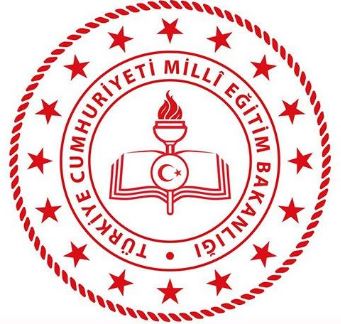 ALTINDAĞ İLÇE MİLLİ EĞİTİM MÜDÜRLÜĞÜAylık Kontrol FormlarıOrtak Kullanım Alanları (Koridorlar-Sınıflar- Bahçe) Kontrol FormuALTINDAĞ İLÇE MİLLİ EĞİTİM MÜDÜRLÜĞÜAylık Kontrol FormlarıOrtak Kullanım Alanları (Koridorlar-Sınıflar- Bahçe) Kontrol FormuALTINDAĞ İLÇE MİLLİ EĞİTİM MÜDÜRLÜĞÜAylık Kontrol FormlarıOrtak Kullanım Alanları (Koridorlar-Sınıflar- Bahçe) Kontrol FormuSıra NoKontrolü Yapılan AlanlarKontrolü Yapan Personel(Açıklama)Kontrol Tarihiİmza1Zeminler – Seviye Farkları1Hurda ve Atık Malzeme Bulunuyor mu?1Kapılar - Dolaplar1Prizler – Panolar - Pencereler1Rögar kapakları – Kuyular – Açık Çukurlar2Zeminler – Seviye Farkları2Hurda ve Atık Malzeme Bulunuyor mu?2Kapılar - Dolaplar2Prizler – Panolar - Pencereler2Rögar kapakları – Kuyular – Açık Çukurlar3Zeminler – Seviye Farkları3Hurda ve Atık Malzeme Bulunuyor mu?3Kapılar - Dolaplar3Prizler – Panolar - Pencereler3Rögar kapakları – Kuyular – Açık Çukurlar4Zeminler – Seviye Farkları4Hurda ve Atık Malzeme Bulunuyor mu?4Kapılar - Dolaplar4Prizler – Panolar - Pencereler4Rögar kapakları – Kuyular – Açık Çukurlar